План-конспект занятияпедагога дополнительного образования Колыхалова Артема ВладимировичаПрограмма - «Вольная борьба».Группа - 01-107. Дата проведения: - 19.12.2022.Время проведения: 13 ч. 30 мин.Тема занятия: «Техника и тактика. Обманные маневры».Цель занятия: обучение технико-тактическим действиям в стойке. Развитие взрывной силы, координации, выносливости.Рекомендуемый комплекс упражнений:- Сесть на ковер, поджать ноги и обхватить их руками; подбородок прижать к груди. Согнув спину, сделать перекат назад до лопаток и обратно;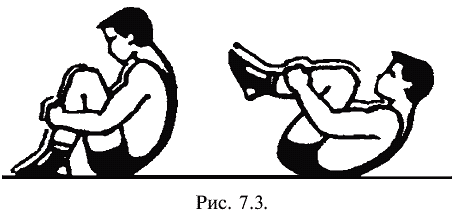 - Падение на бок кувырком через плечо из положения стойки. Поставить правую ладонь на ковер возле левой ноги пальцами к правому носку. Сделать плавный перекат как с правого плеча на левую ягодицу и, приняв положение как при падении на левый бок, быстро вернуться в о. с.;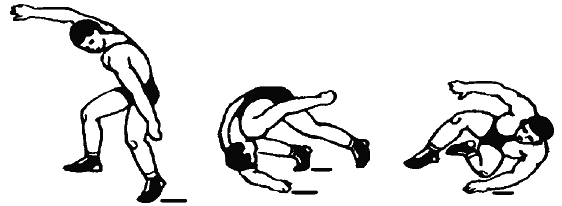 - Падение вперед на кисти рук из положения стойки на коленях, руки за спиной;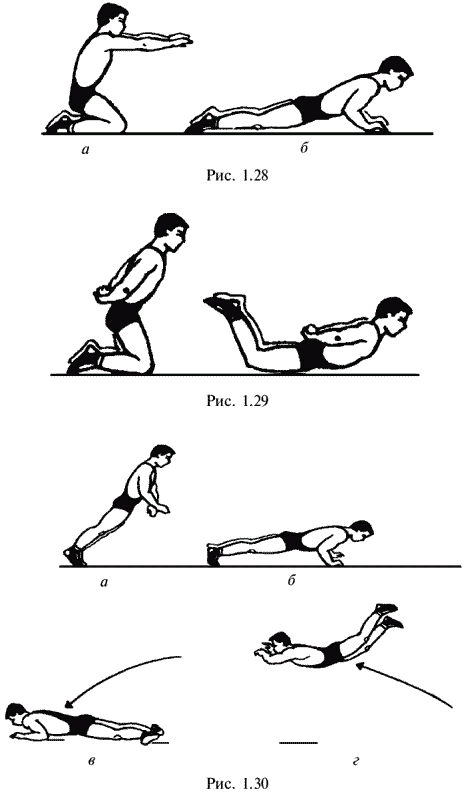 Домашнее задание: - Выполнить комплекс упражнений, состоящий из отжиманий и приседаний.Обратная связь:Фото самостоятельного выполнения задания отправлять на электронную почту metodistduz@mail.ru для педагога Колыхалова Артёма Владимировича.